INDICAÇÃO Nº 6342/2017Sugere ao Poder Executivo Municipal aplicação de cascalho e caminhão pipa junto ao trecho da Avenida Deputado José Salvador Julianelli no bairro Cruzeiro do Sul.Excelentíssimo Senhor Prefeito Municipal, Nos termos do Art. 108 do Regimento Interno desta Casa de Leis, dirijo-me a Vossa Excelência para sugerir ao setor competente que, por intermédio do Setor competente, promova aplicação de cascalho e caminhão pipa junto ao trecho da Avenida Deputado José Salvador Julianelli no bairro Cruzeiro do Sul, neste município. Justificativa:Este vereador foi procurado pelos munícipes moradores da referida avenida, que reivindicam os serviços acima descritos, uma vez que a via é passagem de ônibus e devido a estiagem, a avenida está sem cascalho e com muita poeira, o que traz incomodo aos moradores além de problemas respiratórios. Pelo exposto, solicitamos o atendimento da presente indicação, visando o bem estar dos moradores locais.Plenário “Dr. Tancredo Neves”, em 04 de agosto de 2.017.JESUS VENDEDOR-Vereador / Vice Presidente-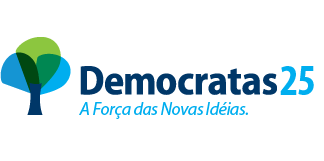 